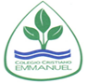 Tarea 6Semana del 23 al 27 de NoviembreEl objetivo de esta semana es: Identificar el efecto de la fuerza de roce sobre los objetos.Dibuja una situación donde es importante aumentar el roce.¿Por qué es necesario aumentar el roce en esta situación?__________________________________________________________________________________________________________________________________________Dibuja una situación donde es importante disminuir el roce.¿Porqué es necesario disminuir el roce en esta situación?________________________________________________________________________________________________________________________________________									Bendiciones!!!